Причины, по которым необходимо за- ниматься артикуляционной гимнасти- кой.1. Благодаря своевременным занятиям ар- тикуляционной гимнастикой и упражнения- ми по развитию речевого слуха некоторые де- ти сами могут научиться говорить чисто и правильно, без помощи специалиста.2.Дети со сложными нарушениями зву- копроизношения смогут быстрее преодолеть свои речевые дефекты, когда с ними начнѐт заниматься логопед: их мышцы будут уже подготовлены.Артикуляционная гимнастика очень полезна также детям с правильным, но вялым звукопроизношением, про которых говорят, что у них «каша во рту».Занятия артикуляционной гимнастикой позволят всем - и детям, и взрослым - нау- читься говорить правильно, чѐтко и красиво. Надо помнить, что чѐткое произношение зву- ков является основой при обучении письму на начальном этапе.Правила выполнения артикуляци- онной гимнастики.Взрослый рассказывает о предстоящем уп- ражнении, используя игровые приемы.Показывает его выполнение.Упражнение делает ребенок, а взрослый контролирует выполнение.Взрослый, проводящий артикуляционную гим- настику, должен следить за качеством выпол- няемых ребенком движений: точность движе- ния, плавность, темп выполнения, устойчивость, переход от одного движения к другому. Также важно следить, чтобы движения каждого органа артикуляции выполнялись симметрично по от- ношению к правой и левой стороне лица. В про- тивном случае артикуляционная гимнастика не достигает своей цели.Если у ребенка не получается какое-то движение, помогать ему - шпателем, ручкой чайной ложки или просто чистым пальцем.Для того чтобы ребенок нашел правиль- ное положение языка, например, облизал верх- нюю губу, намазать ее вареньем, шоколадом или чем-то еще, что любит Ваш ребенок. Подходить к выполнению упражнений творчески.Примечание:Сначала при выполнении детьми упражнений наблюдается напряженность движений органов артикуляционного аппарата. Постепенно на- пряжение исчезает, движения становятся не- принужденными и вместе с тем координирован- ными.МБДОУ «Колыванский детский сад №1»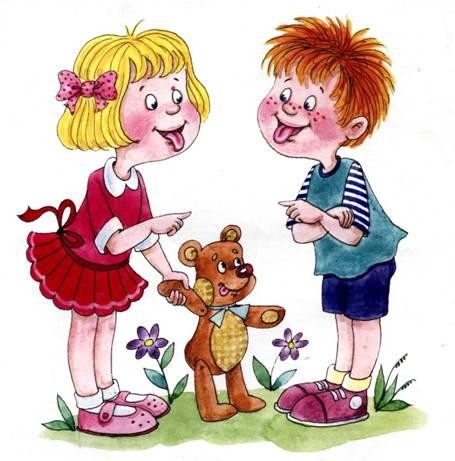 «АРТИКУЛЯЦИОННАЯ ГИМНАСТИКА –ДЛЯ ЧЕГО ОНА НУЖНА? ПРАВИЛА ВЫПОЛНЕНИЯ»Памятка – буклетРаботу подготовила: учитель-логопедБалашова Ю.С.Артикуляционная гимнастика– это совокупность специальных уп- ражнений, направленных на укрепление мышц и артикуляционного аппарата, развитие силы, подвижности и диффе- ренцированности движений органов, участвующих в речевом процессе.Артикуляционная гимнастикаявляется	подготовительным этапом в постановке и автоматизации звуков.Цель Артикуляционной гимнастики- выработка полноценных движений и определенных положений органов ар- тикуляционного аппарата, умение объе- динять простые движения в сложные, необходимые для правильного произне- сения звуков.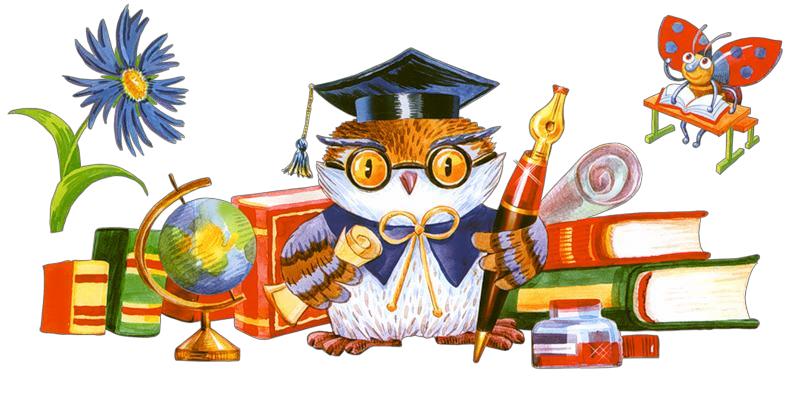 Рекомендации по проведению упражне- ний артикуляционной гимнастикиПроводить артикуляционную гимна- стику нужно ежедневно, чтобы вырабаты- ваемые у детей навыки закреплялись.Лучше выполнять упражнения3-4 раза в день по 3-5 минут.Каждое упражнение выполняется по 5-7 раз.Статические упражнения выполняются по 10-15 секунд (удержание артикуляционной позы в одном положении).При отборе упражнений для артикуляци- онной гимнастики надо соблюдать определен- ную последовательность, идти от простых уп- ражнений к более сложным упражнениям. Про- водить их лучше эмоционально, в игровой фор- ме.Из выполняемых упражнений новым мо- жет быть только одно, остальные даются для повторения и закрепления. Если же ребенок вы- полняет какое-то упражнение недостаточно хо- рошо, не следует вводить новых упражнений, лучше отрабатывать старый материал. Для его закрепления можно придумать новые игровые приемы.Артикуляционную гимнастику лучше всего выполнять сидя, так как в таком положе- нии у ребенка прямая спина, тело не напряжено, руки и ноги находятся в спокойном положении.Ребенок должен хорошо видеть лицо взрослого, а также свое лицо, чтобы само- стоятельно контролировать правильность выполнения упражнений. Поэтому ребенок и взрослый во время проведения артикуляционнойгимнастики должны находиться перед на- стенным зеркалом. Также ребенок может воспользоваться небольшим ручным зерка- лом (примерно 9х12 см), но тогда взрослый должен находиться напротив ребенка лицом к нему.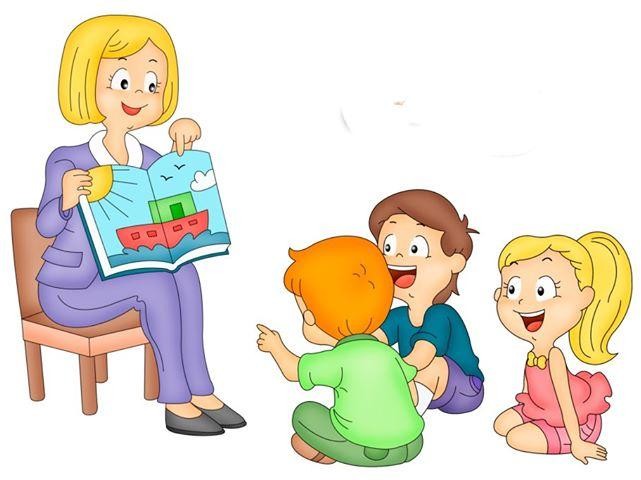 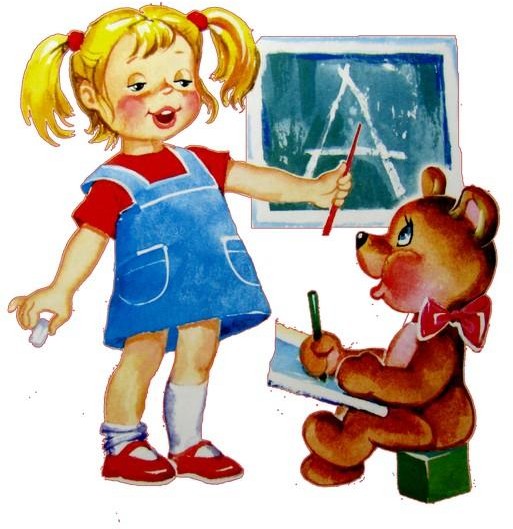 